Publicado en Madrid el 13/06/2024 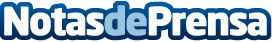 Repara tu Deuda Abogados cancela 51.000€ en Madrid con la Ley de Segunda OportunidadSu pareja se desentendió del hijo que tenían en común y ella sufrió bajas laborales y el desempleoDatos de contacto:David GuerreroResponsable de prensa655956735Nota de prensa publicada en: https://www.notasdeprensa.es/repara-tu-deuda-abogados-cancela-51-000-en4 Categorias: Nacional Derecho Finanzas Madrid http://www.notasdeprensa.es